Nezdravé potraviny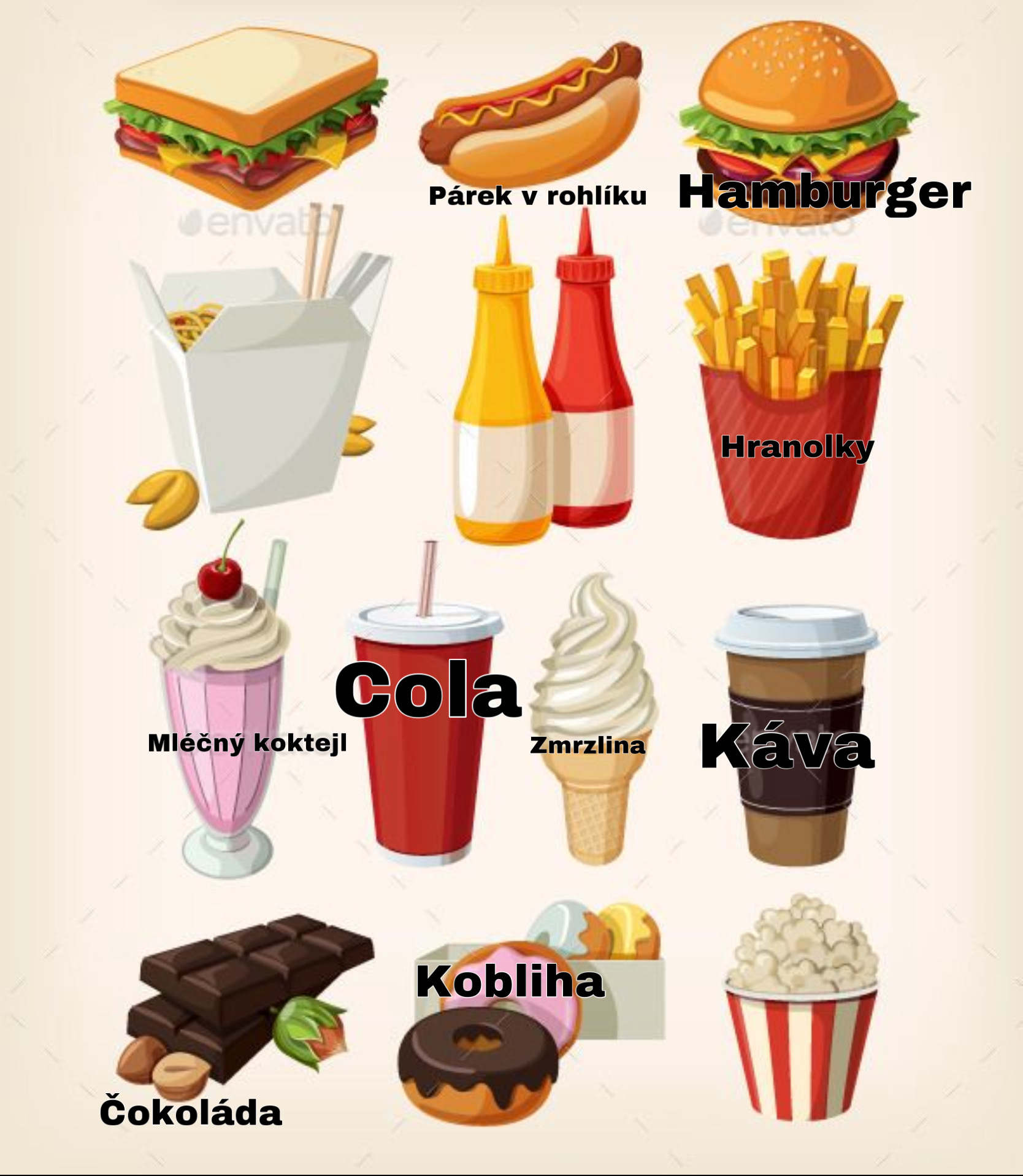 Zdravé potraviny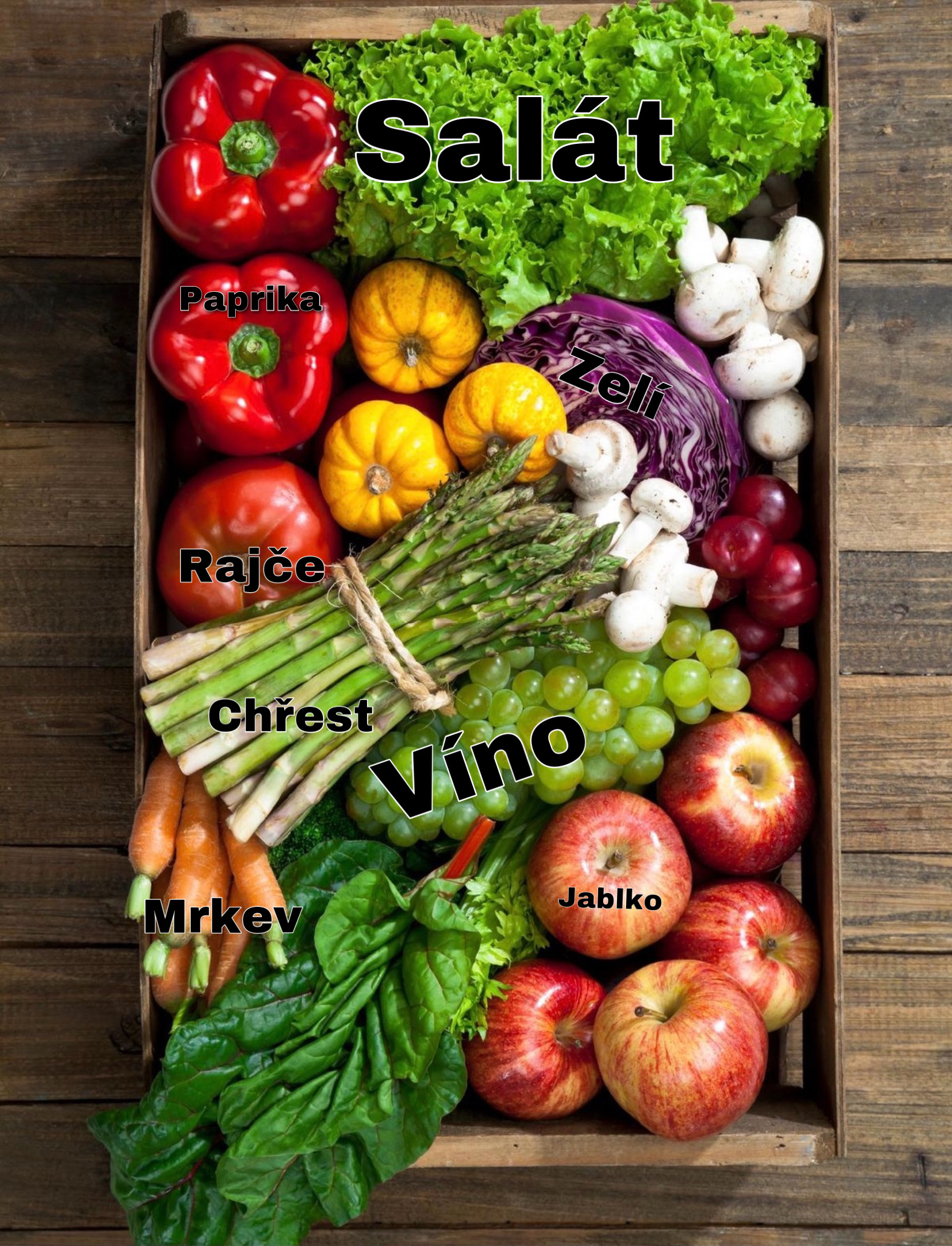 Zvířata která v zimě spí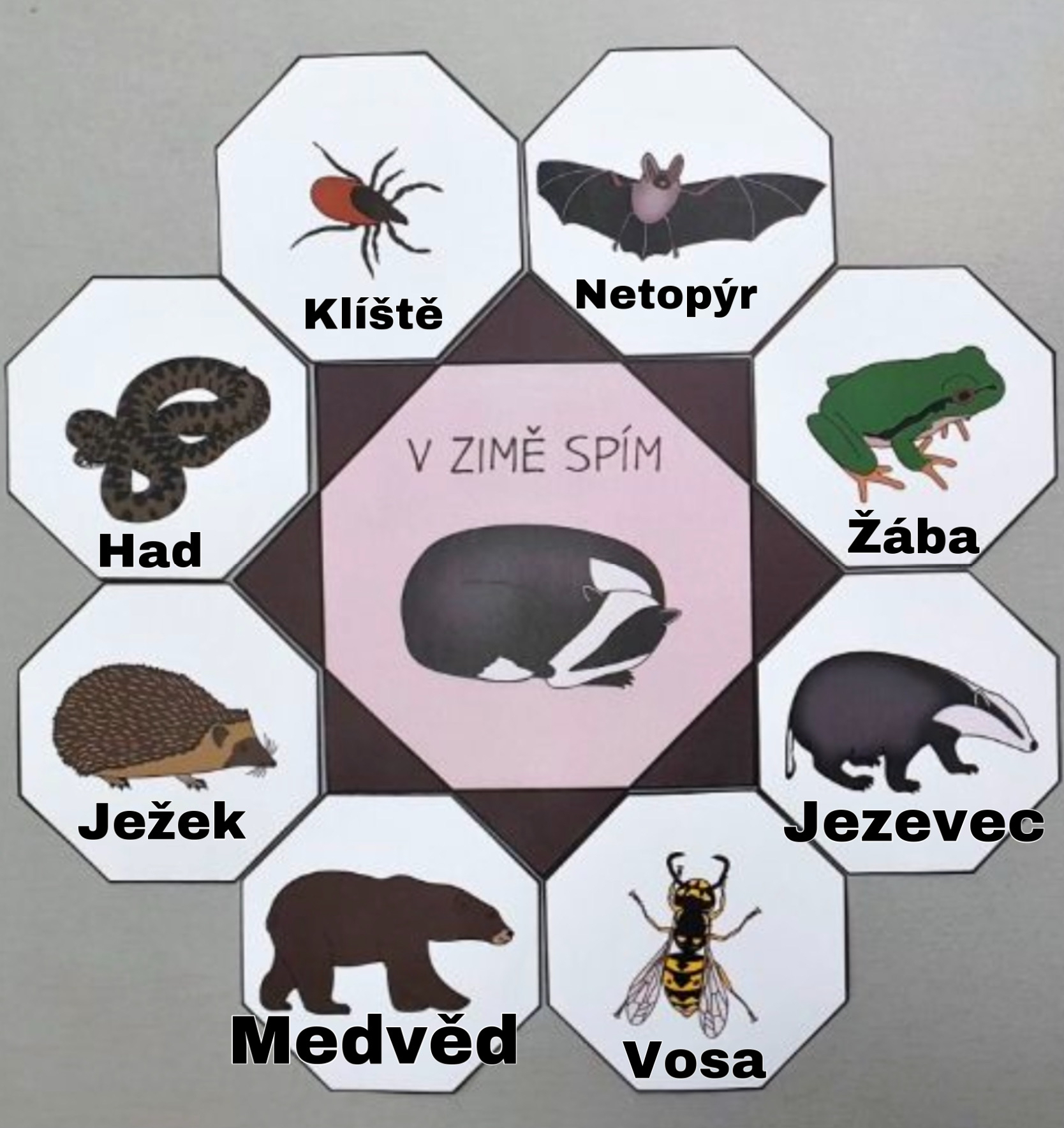 Zimní sporty 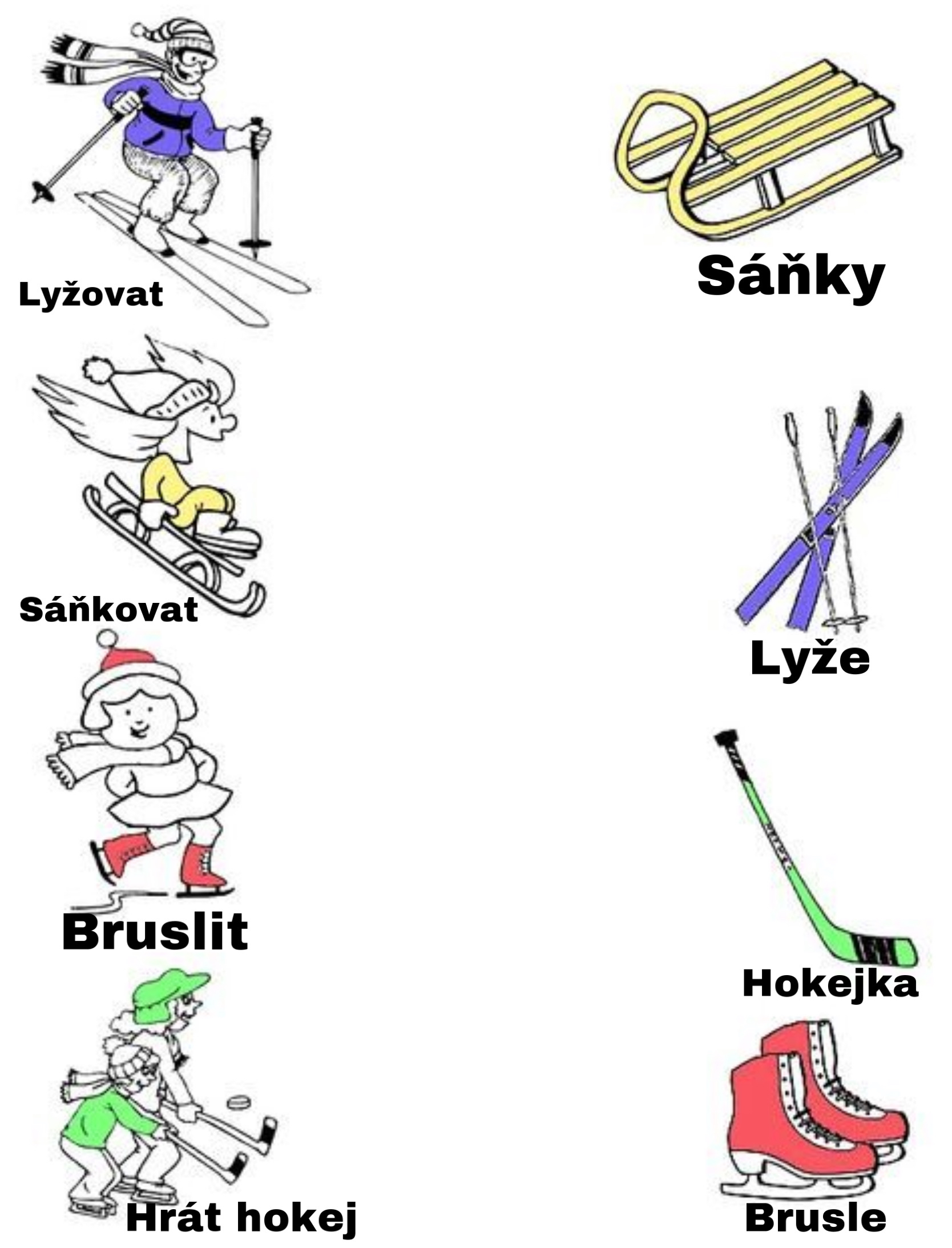 Hygiena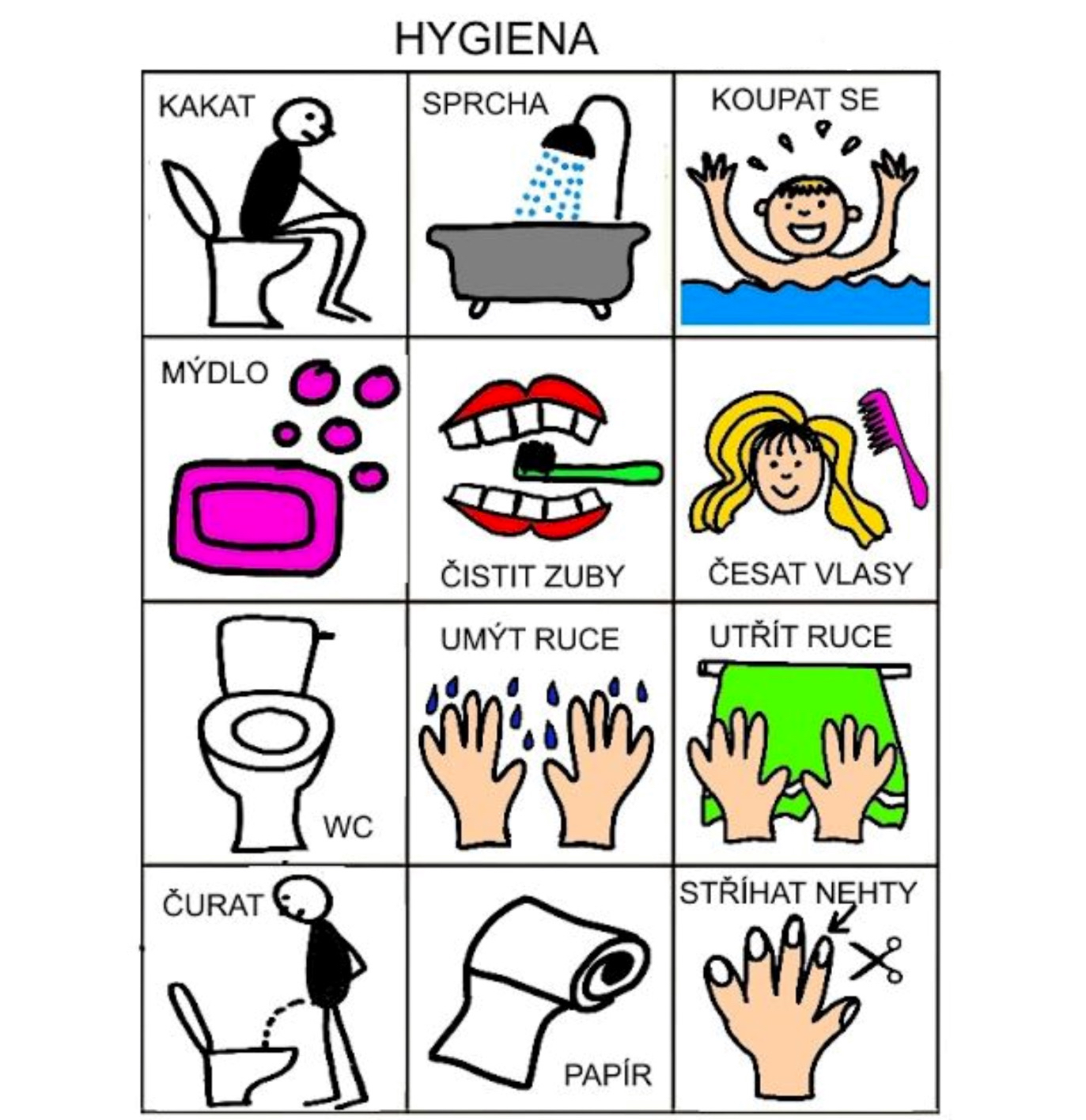 Části těla 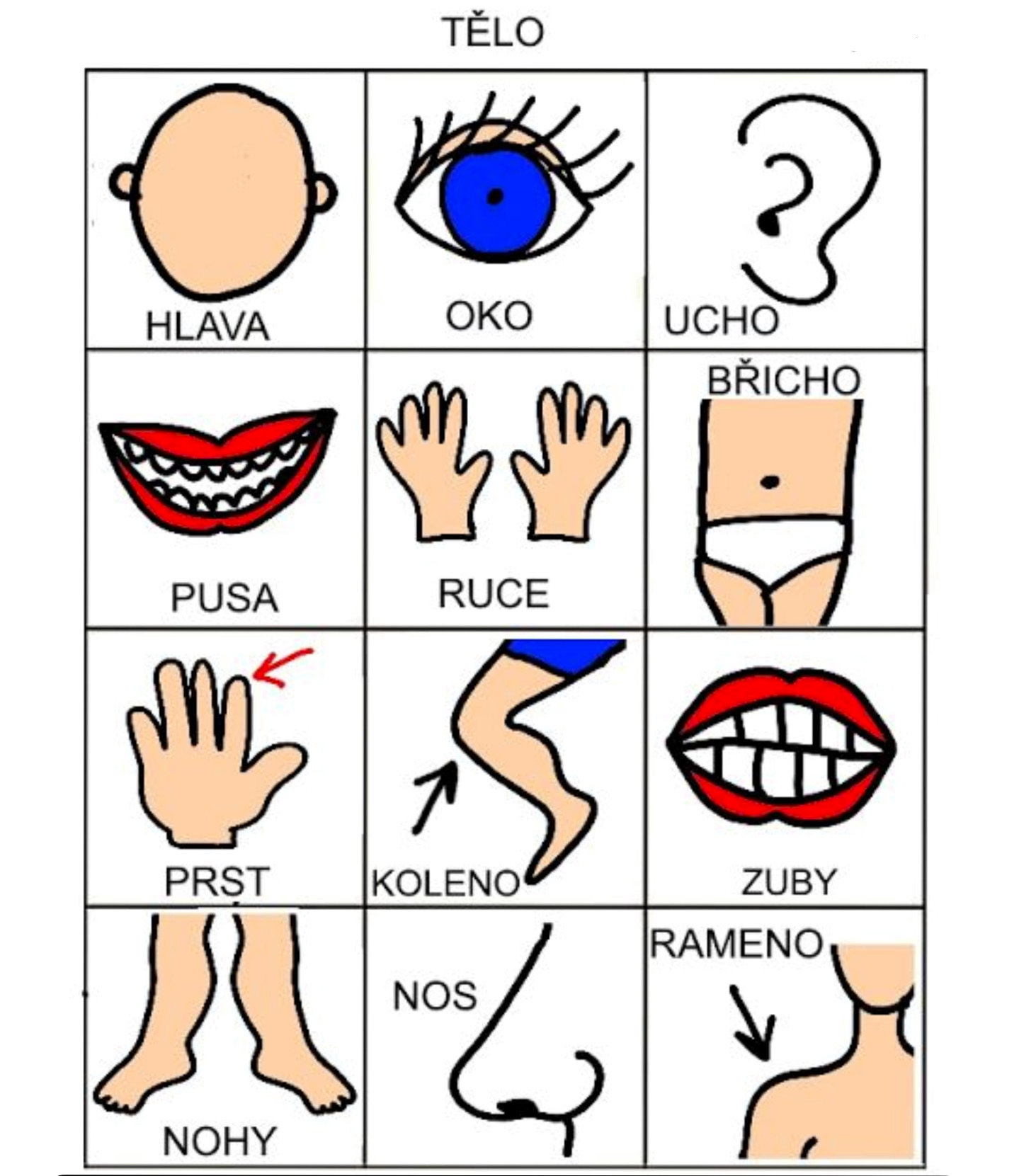 